                                                                                                                                                                                                                                                            แบบ สขร.1สรุปผลการดำเนินการจัดซื้อจัดจ้างในรอบเดือนพฤศจิกายน 2๕๖๐องค์การบริหารส่วนตำบลบันนังสาเรงวันที่ 3๐ เดือนพฤศจิกายน พ.ศ. 2๕๖๐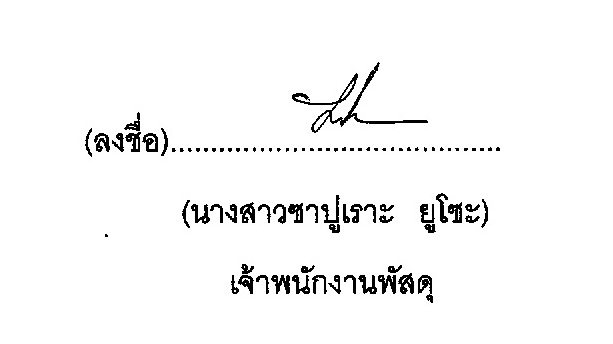 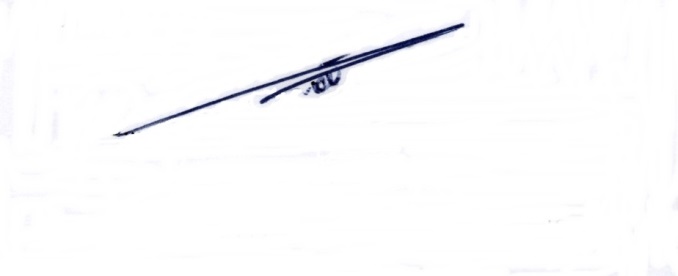 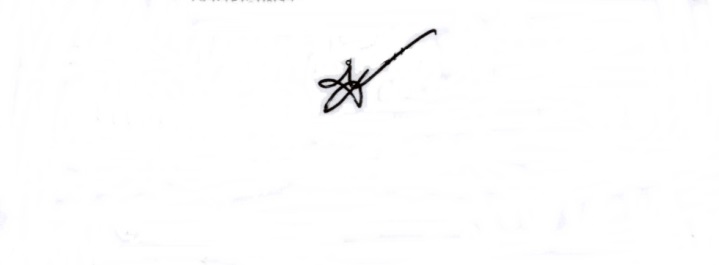          (นางสาวซาปูเราะ  ยูโซะ)                                             (นางเสาวลักษณ์  ซุ่นหั้ว)                                                    (นางสาวสุมาลี  ชาญแกล้ว)                                                                                                                เจ้าพนักงานพัสดุ                                                   หัวหน้าเจ้าหน้าที่พัสดุ                                               ปลัดองค์การบริหารส่วนตำบลบันนังสาเรง                                                                                                                                                                                                                                                       แบบ สขร.1สรุปผลการดำเนินการจัดซื้อจัดจ้างในรอบเดือนพฤศจิกายน 2๕๖๐องค์การบริหารส่วนตำบลบันนังสาเรงวันที่ 3๐ เดือนพฤศจิกายน พ.ศ. 2๕๖๐         (นางสาวซาปูเราะ  ยูโซะ)                                             (นางเสาวลักษณ์  ซุ่นหั้ว)                                                    (นางสาวสุมาลี  ชาญแกล้ว)                                                                                                                เจ้าพนักงานพัสดุ                                                   หัวหน้าเจ้าหน้าที่พัสดุ                                               ปลัดองค์การบริหารส่วนตำบลบันนังสาเรงลำดับที่งานจัดซื้อจัดจ้างวงเงินที่จะซื้อหรือจ้างราคากลางวิธีซื้อหรือจ้างรายชื่อผู้เสนอราคาและราคาที่เสนอผู้ได้รับการคัดเลือกและราคาที่ตกลงซื้อหรือจ้างเหตุผลที่คัดเลือกโดยสรุป1ซื้อวัสดุงานบ้านงานครัว(การศึกษา)4,990-เฉพาะเจาะจงร้านริสกีการค้าร้านริสกีการค้าเป็นผู้เสนอราคาตามราคาที่กำหนด2ซื้อว้สดุงานบ้านงานครัว(สป)4,990-เฉพาะเจาะจงร้านริสกีการค้าร้านริสกีการค้าเป็นผู้เสนอราคาตามราคาที่กำหนด3ซื้อยางมะตอย36,040-เฉพาะเจาะจงร้าน เอ็น เอ เซอร์เวย์ร้าน เอ็น เอ เซอร์เวย์เป็นผู้เสนอราคาตามราคาที่กำหนด4ซื้อวัสดุคอมพิวเตอร์(สป)22,700-เฉพาะเจาะจงร้านทักษิณร้านทักษิณเป็นผู้เสนอราคาตามราคาที่กำหนด5ซื้อวัดสุคอมพิวเตอร์(กองช่าง)4,000-เฉพาะเจาะจงร้านทักษิณร้านทักษิณเป็นผู้เสนอราคาตามราคาที่กำหนด6ซื้อวัดสุไฟฟ้า17,555-เฉพาะเจาะจงหจก.แสงรุ่งเรืองหจก.แสงรุ่งเรืองเป็นผู้เสนอราคาตามราคาที่กำหนดลำดับที่งานจัดซื้อจัดจ้างวงเงินที่จะซื้อหรือจ้างราคากลางวิธีซื้อหรือจ้างรายชื่อผู้เสนอราคาและราคาที่เสนอผู้ได้รับการคัดเลือกและราคาที่ตกลงซื้อหรือจ้างเหตุผลที่คัดเลือกโดยสรุป7ซื้อวัสดุสำนักงาน12,945-เฉพาะเจาะจงหจก.เก่งยะลาหจก.เก่งยะลาเป็นผู้เสนอราคาตามราคาที่กำหนด8จ้างผู้ช่วย ผดด.ศพด.66,000-เฉพาะเจาะจงโซเฟียร์   บาระนิบงโซเฟียร์   บาระนิบงเป็นผู้เสนอราคาตามราคาที่กำหนด9จ้างซ่อมคอมพิวเตอร์2,340-เฉพาะเจาะจงบริษัทยะลาแอดวานซ์บริษัทยะลาแอดวานซ์เป็นผู้เสนอราคาตามราคาที่กำหนด10จ้างเว็บไซค์10,000-เฉพาะเจาะจงบ.ซี เจ เวิลด์บ.ซี เจ เวิลด์เป็นผู้เสนอราคาตามราคาที่กำหนด